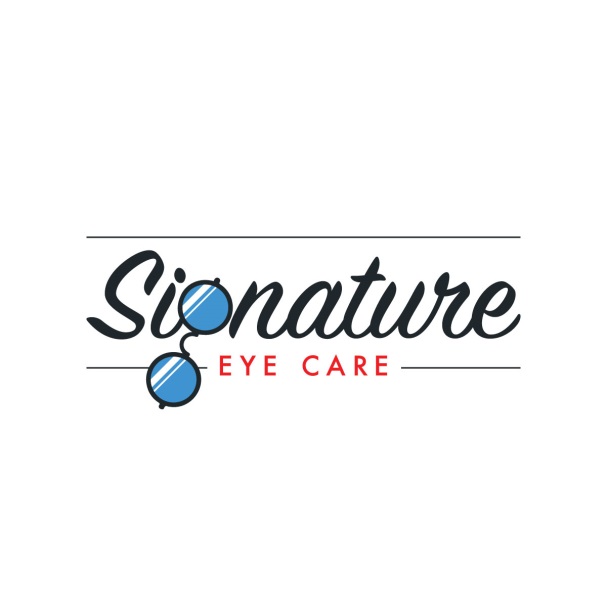 We Stand Behind Our Work⃝   Our Standard 1 Year Warranty covers your frames and lenses against any manufacturer’s defects or accidental damage. There is a $20 per item, per occurrence charge for the use of this service. Excessive damage such as that caused by animals or cars will not be covered. Use of this warranty is at the discretion of the dispensing optician.⃝   Our No Worry 1 Year Warranty is $29, which is due the same day as your glasses purchase. This warranty covers everything that the standard warranty covers and additionally includes coverage for lost, stolen, or destroyed glasses up to 50% off of the retail list price of the frames and lenses. There is no per item, per occurrence charge with the No Worry Warranty.Satisfaction GuaranteeYour satisfaction is our greatest priority.  You have 45 days from today, to exchange or return your frame and/or lenses 1 time if you are not satisfied.  Please call our Office Manager, Kim Ritter, or e-mail her at kim@sigeyecare.com for questions or concerns about your eyewear.Patient’s Name___________________________  Today’s Date______________Glasses Description:________________________________________________Glasses due on:    Mon   Tue   Wed   Thu    Date:________ Rx#______________Dispensed By:______________ Patient/Guardian Initials:__________________Monday – Thursday 7:30am – 6:00pm / Closed Tuesday 12 to 1 for Staff MeetingThank you for trusting us with your eyewear purchase. We strive to make your experience an exceptional one. As always, please let us know if there is anything                            we can do to better serve you.